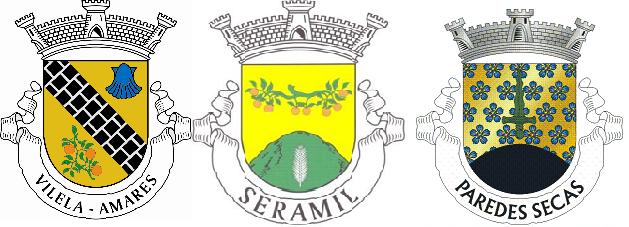 Assembleia de Freguesia da União de Freguesia de Vilela, Seramil e Paredes SecasEDITALComo estipulado pela Lei nº75/13, de 12 de Setembro, nos seus artigos 11º e 12º, ponto 1. Convoca-se a V/ Excia para à Reunião Ordinária a realizar no dia 11 de setembro de 2021 pelas Dezanove horas (19H00), no salão da Junta de Freguesia em Vilela.A Ordem do Dia nos termos do n.º 2 do artigo n.º 87 da Legislação supra referida é a seguinte: Assuntos do interesse da União de freguesias.Face a atualidade e como prevenção da epidemia SARS-CoV-2, bem como assegurar a não propagação da doença COVID-19, peço a todos os intervenientes que se façam acompanhar de mascara de proteção, os lugares serão restritos e reservados aos membros desta assembleia, no entanto terá ainda alguns lugares para o público em geral mas sempre com as exigências da DGS a serem compridas.Para constar e devidos efeitos, se passou o presente edital que vai ser afixado nos lugares públicos habituais e publicado em http://www.uniao-vsps.pt/pagina/ver/editaisCom os melhores cumprimentos.Vilela, 02 de Setembro de 2021.Rui PereiraPresidente da AssembleiaContacto por e-mail (assembleia@uniao-vsps.pt)_________________________________NOTA: A Reunião terá lugar no edifício da União de freguesias de Vilela, Seramil e Paredes Secas situado em Vilela .